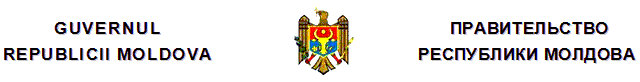 H O T Ă R Î R Ecu privire la organizarea şi funcţionarea Agenţiei pentru Protecţia Consumatorilor şi Supravegherea Pieţeinr. 1089  din  18.12.2017Monitorul Oficial nr.440/1213 din 20.12.2017* * *În temeiul art.7 lit.b) din Legea nr.136 din 7 iulie 2017 cu privire la Guvern (Monitorul Oficial al Republicii Moldova, 2017, nr.252, art.412), art.15 alin.(1) din Legea nr.98 din 4 mai 2012 privind administraţia publică centrală de specialitate (Monitorul Oficial al Republicii Moldova, 2012, nr.160-164, art.537), cu modificările şi completările ulterioare, şi al Legii nr.158-XVI din 4 iulie 2008 cu privire la funcţia publică şi statutul funcţionarului public (Monitorul Oficial al Republicii Moldova, 2008, nr.230-232, art.840), cu modificările şi completările ulterioare, Guvernul HOTĂRĂŞTE: 1. Se aprobă:1) Regulamentul cu privire la organizarea şi funcţionarea Agenţiei pentru Protecţia Consumatorilor şi Supravegherea Pieţei, conform anexei nr.1; 2) Structura Agenţiei pentru Protecţia Consumatorilor şi Supravegherea Pieţei, conform anexei nr.2;3) Organigrama Agenţiei pentru Protecţia Consumatorilor şi Supravegherea Pieţei, conform anexei nr.3;4) Modificările ce se operează în unele hotărîri ale Guvernului, conform anexei nr.4;5) Lista hotărîrilor Guvernului care se abrogă, conform anexei nr.5.2. Se stabileşte efectivul-limită al Agenţiei pentru Protecţia Consumatorilor şi Supravegherea Pieţei în număr de 67 de unităţi, inclusiv personalul auxiliar şi de deservire tehnică în număr de 2 unităţi, cu un fond anual de retribuire a muncii conform legislaţiei în vigoare.3. Controlul asupra executării prezentei hotărîri se pune în sarcina Ministerului Economiei şi Infrastructurii.Anexa nr.1 la Hotărîrea Guvernului nr.1089 din 18 decembrie 2017REGULAMENT cu privire la organizarea şi funcţionarea Agenţiei pentru Protecţia Consumatorilor şi Supravegherea PieţeiI. DISPOZIŢII GENERALE1. Regulamentul cu privire la organizarea şi funcţionarea Agenţiei pentru Protecţia Consumatorilor şi Supravegherea Pieţei (în continuare – Regulament) reglementează misiunea, domeniile de activitate, funcţiile şi drepturile Agenţiei pentru Protecţia Consumatorilor şi Supravegherea Pieţei (în continuare – Agenţie), precum şi organizarea activităţii acesteia. 2. Agenţia este autoritate administrativă subordonată Ministerului Economiei şi Infrastructurii, responsabilă de implementarea politicii statului în domeniile de activitate ce îi sînt încredinţate. 3. Agenţia este persoană juridică de drept public, dispune de ştampilă cu Stema de Stat a Republicii Moldova, de conturi trezoreriale, de mijloace financiare şi materiale, precum şi de alte atribute specifice autorităţilor publice, stabilite în legislaţie. Sediul Agenţiei este în mun.Chişinău. 4. Finanţarea şi asigurarea tehnico-materială a Agenţiei se efectuează din contul bugetului de stat şi a altor mijloace neinterzise de lege. 5. În cadrul Agenţiei se constituie Consiliul de soluţionare a disputelor, conform prevederilor art.30 alin.(5) din Legea nr.131 din 8 iunie 2012 privind controlul de stat asupra activităţii de întreprinzător, componenţa şi regulamentul de activitate ale acestuia fiind aprobate de către directorul Agenţiei. 6. În activitatea sa, Agenţia se conduce de Constituţia şi legile Republicii Moldova, decretele Preşedintelui Republicii Moldova, ordonanţele, hotărîrile şi dispoziţiile Guvernului, alte acte normative, tratatele internaţionale la care Republica Moldova este parte, ordinele şi dispoziţiile ministrului economiei şi infrastructurii, precum şi de prezentul Regulament. II. MISIUNEA, DOMENIILE DE ACTIVITATE, FUNCŢIILE ŞI DREPTURILE AGENŢIEI7. Agenţia are misiunea de a asigura implementarea politicii statului în domeniile de competenţă, în modul stabilit şi în limitele prevăzute de cadrul normativ. 8. Agenţia realizează funcţiile stabilite de prezentul Regulament în următoarele domenii:1) supravegherea pieţei privind produsele nealimentare şi conformitatea serviciilor (inclusiv turistice);2) protecţia consumatorilor;3) metrologie; 4) supravegherea şi controlul de stat al activităţilor în domeniul jocurilor de noroc;5) siguranţa ocupaţională;6) respectarea condiţiilor de licenţiere conform domeniului de competenţă. 9. În conformitate cu domeniile de activitate stabilite la pct.8 din prezentul Regulament, Agenţia realizează următoarele funcţii:1) în domeniul supravegherii pieţei privind produsele nealimentare şi conformitatea serviciilor (inclusiv turistice):a) funcţiile stabilite în art.7 alin.(4) din Legea nr.7 din 26 februarie 2016 privind supravegherea pieţei în ceea ce ţine de comercializarea produselor nealimentare; b) efectuarea controlului respectării cerinţelor privind siguranţa produselor nealimentare, introduse sau puse la dispoziţie pe piaţă destinate consumatorilor, în conformitate cu prevederile Legii nr.131 din 8 iunie 2012 privind controlul de stat asupra activităţii de întreprinzător;c) efectuarea controlului calităţii serviciilor turistice prestate în conformitate cu prevederile Legii nr.131 din 8 iunie 2012;2) în domeniul protecţiei consumatorilor:a) funcţiile stabilite în art.27 alin.(3) din Legea nr.105-XV din 13 martie 2003 privind protecţia consumatorilor; b) funcţiile stabilite în art.5 alin.(3) din Legea nr.231 din 23 septembrie 2010 cu privire la comerţul interior; 3) în domeniul metrologiei:a) efectuarea supravegherii metrologice în conformitate cu art.5 alin.(8) din Legea metrologiei nr.19 din 4 martie 2016; 4) în domeniul supravegherii şi controlului de stat al activităţilor în domeniul jocurilor de noroc:a) efectuarea supravegherii şi controlului de stat în domeniul jocurilor de noroc, în limitele prevederilor Legii nr.131 din 8 iunie 2012;5) în domeniul siguranţei ocupaţionale: a) efectuarea controlului de stat al respectării legislaţiei de către angajatori privind securitatea şi sănătatea în muncă în unităţile de producere şi de prestări servicii, în conformitate cu prevederile art.232 alin.(1) din Legea securităţii şi sănătăţii în muncă nr.186-XVI din 10 iulie 2008;6) în domeniul respectării condiţiilor de licenţiere conform domeniului de competenţă: a) funcţiile stabilite de Legea nr.131 din 8 iunie 2012. 10. Agenţia este învestită cu următoarele drepturi:1) să constate contravenţii, să întocmească procese-verbale cu privire la contravenţii şi să aplice sancţiuni potrivit Codului contravenţional al Republicii Moldova; 2) să elibereze prescripţii şi să aplice sancţiuni în temeiul procesului-verbal de control, conform prevederilor Legii nr.131 din 8 iunie 2012; 3) să aplice măsuri restrictive în conformitate cu Legea nr.7 din 26 februarie 2016; 4) să solicite şi să primească, în condiţiile legii şi în scopul exercitării atribuţiilor sale, informaţii de la autorităţile publice centrale, autorităţile administraţiei publice locale, organizaţii şi instituţii, agenţi economici care activează în domenii ce ţin de competenţa sa; 5) să beneficieze de acces la bazele de date oficiale publice în domeniul informaţiei statistice, financiare, fiscale, economice, juridice, metrologice etc. conform procedurii stipulate în Legea nr.71-XVI din 22 martie 2007 cu privire la registre;6) să sesizeze autorităţile competente referitor la produsele, serviciile, mijloacele de măsurare neconforme depistate în cadrul activităţilor de supraveghere a pieţei; 7) să organizeze şi să efectueze vizite de consultanţă în vederea familiarizării agenţilor economici şi consumatorilor cu cerinţele actelor normative ce ţin de protecţia consumatorilor.III. ORGANIZAREA ACTIVITĂŢII AGENŢIEI11. Agenţia este condusă de director, numit în funcţie publică şi eliberat sau destituit din funcţia publică, în condiţiile legii, de către ministrul economiei şi infrastructurii. 12. Directorul este asistat de un director adjunct, numit în funcţie publică şi eliberat sau destituit din funcţia publică de către ministrul economiei şi infrastructurii, la propunerea directorului Agenţiei.13. Directorul Agenţiei îndeplineşte următoarele funcţii: 1) organizează şi dirijează activitatea Agenţiei;2) poartă răspundere personală, în faţa ministrului, pentru realizarea misiunii şi îndeplinirea funcţiilor Agenţiei; 3) organizează şi implementează sistemul de management financiar şi control şi poartă răspundere managerială pentru administrarea bugetului Agenţiei şi a patrimoniului public aflat în gestiune; 4) asigură funcţionalitatea Consiliului de soluţionare a disputelor;5) stabileşte atribuţiile directorului adjunct şi ale conducătorilor subdiviziunilor structurale ale Agenţiei;6) semnează actele referitoare la probleme din domeniile de competenţă ale Agenţiei; 7) numeşte în funcţii publice, modifică, suspendă şi încetează raporturile de serviciu ale funcţionarilor publici din Agenţie, în condiţiile Legii nr.158-XVI din 4 iulie 2008 cu privire la funcţia publică şi statutul funcţionarului public;8) angajează şi eliberează din funcţie personalul contractual în condiţiile legislaţiei muncii;9) conferă grade de calificare funcţionarilor publici, acordă stimulări şi aplică sancţiuni disciplinare personalului Agenţiei, în condiţiile legii;10) aprobă sau modifică statul de personal şi schema de încadrare ale Agenţiei în limitele fondului de retribuire a muncii şi ale structurii şi efectivului-limită stabilite de Guvern;11) aprobă regulamentele şi planurile anuale de activitate ale subdiviziunilor interne ale Agenţiei;12) emite ordine şi dispoziţii executorii pentru angajaţii Agenţiei şi verifică executarea acestora;13) exercită alte funcţii în conformitate cu prevederile actelor normative speciale ce reglementează relaţiile în subdomeniile sau în sferele de activitate. 14. Directorul, directorul adjunct, şefii subdiviziunilor structurale, în limitele împuternicirilor acordate, poartă răspundere pentru deciziile luate şi pentru activitatea subdiviziunii. 15. Dreptul la prima semnătură pe toate actele Agenţiei îl are directorul. În lipsa acestuia, dreptul la semnătură îi revine directorului adjunct. În conformitate cu legislaţia în vigoare, unele acte ale Agenţiei pot fi semnate de alte persoane cu funcţii de răspundere, în temeiul ordinului directorului.Persoanele învestite cu dreptul de semnătură poartă răspundere personală pentru legalitatea, veridicitatea şi corectitudinea documentului semnat.16. Agenţia colaborează cu ministerele, alte autorităţi ale administraţiei publice centrale şi locale.Anexa nr.2 la Hotărîrea Guvernului nr.1089 din 18 decembrie 2017STRUCTURAAgenţiei pentru Protecţia Consumatorilor şi Supravegherea PieţeiDirectorDirector adjunctConsiliul de soluţionare a disputelorDirecţia relaţii cu consumatorii şi mediul de afaceriDirecţia asigurarea intereselor consumatorilor şi siguranţa ocupaţionalăDirecţia control metrologicDirecţia control produse industriale şi serviciiDirecţia management instituţionalServiciul juridic şi resurse umaneServiciul financiar-administrativServiciul tehnologia informaţiei şi comunicaţiiServiciul cooperare internaţională şi comunicare cu mass-mediaServiciul managementul documentelorDirecţia evaluarea riscurilor şi planificarea controalelorServiciul audit internAnexa nr.3 la Hotărîrea Guvernului nr.1089 din 18 decembrie 2017ORGANIGRAMA Agenţiei pentru Protecţia Consumatorilor şi Supravegherea Pieţei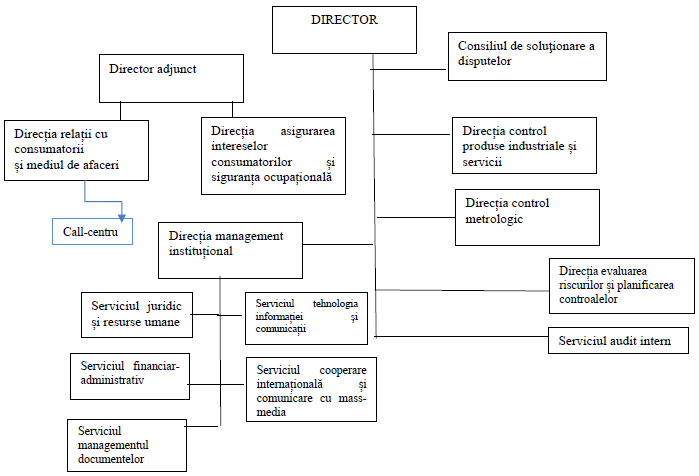 Anexa nr.4 la Hotărîrea Guvernului nr.1089 din 18 decembrie 2017MODIFICĂRILEce se operează în unele hotărîri ale Guvernului 1. La pct.26 din Reglementarea tehnică „Cerinţe de randament pentru cazanele noi de apă caldă cu combustie lichidă şi gazoasă”, aprobată prin Hotărîrea Guvernului nr.428 din 15 iulie 2009 (Monitorul Oficial al Republicii Moldova, 2009, nr.115-117, art.491), cuvintele „Inspectoratul Principal de Stat pentru Supravegherea Pieţei, Metrologie şi Protecţia Consumatorului” se substituie prin cuvintele „Agenţia pentru Protecţia Consumatorilor şi Supravegherea Pieţei”.2. Pct.9 din anexa nr.1 la Hotărîrea Guvernului nr.851 din 21 decembrie 2009 „Pentru aprobarea Regulamentului privind organizarea şi funcţionarea Agenţiei Turismului, a structurii şi efectivului-limită ale acesteia” (Monitorul Oficial al Republicii Moldova, 2009, nr.191-192, art.928), cu modificările şi completările ulterioare, se modifică după cum urmează:1) la litera l), cuvintele „şi controlul” se exclud; 2) la litera m), textul „şi exercită controlul asupra respectării criteriilor de clasificare” se exclude.3. În tot textul anexei la Hotărîrea Guvernului nr.644 din 19 iulie 2010 „Cu privire la desemnarea autorităţilor competente abilitate cu atribuţii şi responsabilităţi referitoare la produsele cu denumiri de origine şi indicaţii geografice şi la specialităţile tradiţionale garantate şi a autorităţilor competente responsabile de controalele oficiale privind conformitatea acestor produse” (Monitorul Oficial al Republicii Moldova, 2010, nr.129-130, art.729), cu modificările ulterioare, cuvintele „Agenţia pentru Protecţia Consumatorilor” se substituie prin cuvintele „Agenţia pentru Protecţia Consumatorilor şi Supravegherea Pieţei”.4. La pct.3 din Hotărîrea Guvernului nr.966 din 18 octombrie 2010 „Pentru aprobarea Regulamentului privind modul de indicare a preţurilor produselor oferite consumatorilor spre comercializare” (Monitorul Oficial al Republicii Moldova, 2010, nr.206-209, art.1076), cu modificările şi completările ulterioare, cuvintele „Agenţiei pentru Protecţia Consumatorilor” se substituie prin cuvintele „Agenţiei pentru Protecţia Consumatorilor şi Supravegherea Pieţei”.5. În anexele nr.1 şi 2 la Hotărîrea Guvernului nr.560 din 24 iulie 2013 „Cu privire la aprobarea Strategiei în domeniul protecţiei consumatorilor pentru anii 2013-2020” (Monitorul Oficial al Republicii Moldova, 2013, nr.161-166, art.654), cuvintele „Agenţia pentru Protecţia Consumatorilor”, la orice caz gramatical, se substituie prin cuvintele „Agenţia pentru Protecţia Consumatorilor şi Supravegherea Pieţei”, la cazul gramatical corespunzător.6. În anexele nr.1 şi nr.3 la Hotărîrea Guvernului nr.948 din 25 noiembrie 2013 „Cu privire la aprobarea Strategiei de dezvoltare a comerţului interior în Republica Moldova pentru anii 2014-2020 şi a Planului de acţiuni privind implementarea acesteia” (Monitorul Oficial al Republicii Moldova, 2013, nr.284-289, art.1059), cu modificările şi completările ulterioare, cuvintele „Agenţia pentru Protecţia Consumatorilor”, la orice caz gramatical, se substituie prin cuvintele „Agenţia pentru Protecţia Consumatorilor şi Supravegherea Pieţei”, la cazul gramatical corespunzător. 7. Hotărîrea Guvernului nr.1032 din 20 decembrie 2013 „Cu privire la aprobarea Strategiei naţionale de sănătate publică pentru anii 2014-2020” (Monitorul Oficial al Republicii Moldova, 2013, nr.304-310, art.1139), cu modificările ulterioare, se modifică după cum urmează: 1) la pct.45 din Strategie, cuvintele „şi Agenţia Protecţia Consumatorului din cadrul Ministerului Economiei” se exclud;2) la poziţia 4.1.11 coloana a 4-a din anexa nr.1 la Strategie, cuvintele „Agenţia de Protecţie a Consumatorilor” se exclud.8. La pct.22 şi 24 din Regulamentul cu privire la biocombustibilul solid, aprobat prin Hotărîrea Guvernului nr.1070 din 27 decembrie 2013 (Monitorul Oficial al Republicii Moldova, 2013, nr.315-319, art.1179), cuvintele „Agenţia pentru Protecţia Consumatorilor” se substituie prin cuvintele „Agenţia pentru Protecţia Consumatorilor şi Supravegherea Pieţei”.9. La pct.2 din anexa nr.1 la Hotărîrea Guvernului nr.199 din 20 martie 2014 „Cu privire la aprobarea Strategiei de alimentare cu apă şi sanitaţie (2014-2028)” (Monitorul Oficial al Republicii Moldova, 2014, nr.72-77, art.222), cuvintele „Agenţia pentru Protecţia Consumatorilor” se substituie prin cuvintele „Agenţia pentru Protecţia Consumatorilor şi Supravegherea Pieţei”.10. În tot textul Reglementării tehnice privind aparatele de cîntărit neautomate, aprobată prin Hotărîrea Guvernului nr.267 din 8 aprilie 2014 (Monitorul Oficial al Republicii Moldova, 2014, nr.92-98, art.296), cu modificările şi completările ulterioare, cuvintele „Agenţia pentru Protecţia Consumatorilor”, la orice caz gramatical, se substituie prin cuvintele „Agenţia pentru Protecţia Consumatorilor şi Supravegherea Pieţei”, la cazul gramatical corespunzător.11. În titlul şi în pct.1 din Hotărîrea Guvernului nr.376 din 27 mai 2014 „Cu privire la aprobarea Metrologiei de planificare a activităţilor de control de stat desfăşurate de către Agenţia pentru Protecţia Consumatorilor în baza analizei criteriilor de risc” (Monitorul Oficial al Republicii Moldova, 2014, nr.142-146, art.425), cu modificările ulterioare, precum şi în titlul şi în pct.1 din anexă, cuvintele „Agenţia pentru Protecţia Consumatorilor” se substituie prin cuvintele „Agenţia pentru Protecţia Consumatorilor şi Supravegherea Pieţei”.12. Regulamentul general de metrologie legală de stabilire a cerinţelor privind sticlele utilizate ca recipiente de măsură, aprobat prin Hotărîrea Guvernului nr.881 din 21 octombrie 2014 (Monitorul Oficial al Republicii Moldova, 2014, nr.325-332, art.949), cu modificările şi completările ulterioare, se modifică după cum urmează:1) la pct.11, cuvintele „Agenţia pentru Protecţia Consumatorului” se substituie prin cuvintele „Agenţia pentru Protecţia Consumatorilor şi Supravegherea Pieţei”;2) la pct.12, cuvintele „Agenţia pentru Protecţia Consumatorilor” se substituie prin cuvintele „Agenţia pentru Protecţia Consumatorilor şi Supravegherea Pieţei”.13. Anexa nr.1 la Regulamentul general de metrologie legală de stabilire a normelor privind cantităţile nominale ale produselor preambalate, aprobat prin Hotărîrea Guvernului nr.907 din 4 noiembrie 2014 (Monitorul Oficial al Republicii Moldova, 2014, nr.333-338, art.975), cu modificările şi completările ulterioare, se modifică după cum urmează:1) la pct.14, cuvintele „Agenţiei pentru Protecţia Consumatorilor” se substituie prin cuvintele „Agenţiei pentru Protecţia Consumatorilor şi Supravegherea Pieţei”;2) la pct.17, cuvintele „Agenţia pentru Protecţia Consumatorilor” se substituie prin cuvintele „Agenţia pentru Protecţia Consumatorilor şi Supravegherea Pieţei”;3) la punctele 17 şi 19, sigla „APC” se substituie prin sigla „APCSP”.14. În tot textul anexelor la Hotărîrea Guvernului nr.1003 din 10 decembrie 2014 „Pentru aprobarea regulamentelor privind cerinţele de etichetare energetică a unor produse cu impact energetic” (Monitorul Oficial al Republicii Moldova, 2014, nr.386-396, art.1100), cu modificările şi completările ulterioare, cuvintele „Agenţia pentru Protecţia Consumatorilor”, la orice caz gramatical, se substituie prin cuvintele „Agenţia pentru Protecţia Consumatorilor şi Supravegherea Pieţei”, la cazul gramatical corespunzător.15. În tot textul Reglementării tehnice privind punerea la dispoziţie pe piaţă a mijloacelor de măsurare, aprobată prin Hotărîrea Guvernului nr.408 din 16 iunie 2015 (Monitorul Oficial al Republicii Moldova, 2015, nr.177-184, art.471), cu modificările şi completările ulterioare, precum şi al anexei nr.2, cuvintele „Agenţia pentru Protecţia Consumatorilor”, la orice caz gramatical, se substituie prin cuvintele „Agenţia pentru Protecţia Consumatorilor şi Supravegherea Pieţei”, la cazul gramatical corespunzător.16. În tot textul Reglementării tehnice „Pentru punerea la dispoziţie pe piaţă a echipamentelor electrice destinate utilizării în cadrul unor anumite limite de tensiune”, aprobată prin Hotărîrea Guvernului nr.745 din 26 octombrie 2015 (Monitorul Oficial al Republicii Moldova, 2015, nr.297-300, art.838), precum şi al anexei nr.2, cuvintele „Agenţia pentru Protecţia Consumatorilor”, la orice caz gramatical, se substituie prin cuvintele „Agenţia pentru Protecţia Consumatorilor şi Supravegherea Pieţei”, la cazul gramatical corespunzător.17. În tot textul Reglementării tehnice „Compatibilitatea electromagnetică a echipamentelor”, aprobată prin Hotărîrea Guvernului nr.807 din 29 octombrie 2015 (Monitorul Oficial al Republicii Moldova, 2015, nr.306-310, art.901), precum şi al anexelor nr.2 şi 3, cuvintele „Agenţia pentru Protecţia Consumatorilor”, la orice caz gramatical, se substituie prin cuvintele „Agenţia pentru Protecţia Consumatorilor şi Supravegherea Pieţei”, la cazul gramatical corespunzător.18. În tot textul Reglementării tehnice privind siguranţa jucăriilor, aprobată prin Hotărîrea Guvernului nr.808 din 29 octombrie 2015 (Monitorul Oficial al Republicii Moldova, 2015, nr.306-310, art.902), precum şi al anexei nr.6, cuvintele „Agenţia pentru Protecţia Consumatorilor”, la orice caz gramatical, se substituie prin cuvintele „Agenţia pentru Protecţia Consumatorilor şi Supravegherea Pieţei”, la cazul gramatical corespunzător.19. La pct.6 din Reglementarea tehnică privind punerea la dispoziţie pe piaţă a brichetelor care prezintă caracteristici de siguranţă pentru copii şi interzicerea introducerii pe piaţă a brichetelor fantezie, aprobată prin Hotărîrea Guvernului nr.37 din 1 februarie 2016 (Monitorul Oficial al Republicii Moldova, 2016, nr.25-30, art.44), cuvintele „Agenţia pentru Protecţia Consumatorilor” se substituie prin cuvintele „Agenţia pentru Protecţia Consumatorilor şi Supravegherea Pieţei”. 20. În anexa nr.1 la Hotărîrea Guvernului nr.266 din 9 martie 2016 „Cu privire la lista serviciilor publice desconcentrate administrate în mod direct/din subordinea ministerelor şi altor autorităţi administrative centrale” (Monitorul Oficial al Republicii Moldova, 2016, nr.59-67, art.302 ), cu modificările ulterioare, la coloana a 2-a, cuvintele „Agenţia pentru Protecţia Consumatorilor” şi, la coloana a 3-a, cuvintele „Direcţii teritoriale” se exclud.21. În anexa nr.2 la Hotărîrea Guvernului nr.964 din 9 august 2016 „Cu privire la Consiliul coordonator pentru protecţia consumatorilor şi supravegherea pieţei” (Monitorul Oficial al Republicii Moldova, 2016, nr.265-276, art.1047), cuvintele „Agenţiei pentru Protecţia Consumatorilor” se substituie prin cuvintele „Agenţiei pentru Protecţia Consumatorilor şi Supravegherea Pieţei”.22. La pct.2 din Hotărîrea Guvernului nr.1116 din 7 octombrie 2016 „Pentru aprobarea Regulamentului de funcţionare a Sistemului de schimb rapid de informaţii privind produsele periculoase” (Monitorul Oficial al Republicii Moldova, 2016, nr.353-354, art.1207), cuvintele „Agenţia pentru Protecţia Consumatorilor” se substituie prin cuvintele „Agenţia pentru Protecţia Consumatorilor şi Supravegherea Pieţei”.23. Reglementarea tehnică privind imitaţiile de produse alimentare care prezintă risc de a pune în pericol sănătatea sau siguranţa consumatorilor, aprobată prin Hotărîrea Guvernului nr.1246 din 15 noiembrie 2016 (Monitorul Oficial al Republicii Moldova, 2016, nr.405-414, art.1355) se modifică după cum urmează:1) modificările se operează doar în versiunea în limba rusă; 2) în pct.3, cuvintele „Agenţia pentru Protecţia Consumatorilor” se substituie prin cuvintele „Agenţia pentru Protecţia Consumatorilor şi Supravegherea Pieţei”.24. La pct.34 din Reglementarea tehnică „Aparate consumatoare de combustibili gazoşi”, aprobată prin Hotărîrea Guvernului nr.1329 din 13 decembrie 2016 (Monitorul Oficial al Republicii Moldova, 2016, nr.441-451, art.1417), cuvintele „Agenţia pentru Protecţia Consumatorilor” se substituie prin cuvintele „Agenţia pentru Protecţia Consumatorilor şi Supravegherea Pieţei”.25. În tot textul Planului naţional de acţiuni în domeniul eficienţei energetice pentru anii 2016-2018, aprobat prin Hotărîrea Guvernului nr.1471 din 30 decembrie 2016 (Monitorul Oficial al Republicii Moldova, 2017, nr.92-102, art.257), cuvintele „Agenţia pentru Protecţia Consumatorilor”, la orice caz gramatical, se substituie prin cuvintele „Agenţia pentru Protecţia Consumatorilor şi Supravegherea Pieţei”, la cazul gramatical corespunzător.26. În tot textul Planului naţional de acţiuni pentru implementarea Acordului de Asociere Republica Moldova – Uniunea Europeană în perioada 2017–2019, aprobat prin Hotărîrea Guvernului nr.1472 din 30 decembrie 2016 (Monitorul Oficial al Republicii Moldova, 2017, nr.103-108, art.27), cuvintele „Agenţia pentru Protecţia Consumatorilor”, la orice caz gramatical, se substituie prin cuvintele „Agenţia pentru Protecţia Consumatorilor şi Supravegherea Pieţei”, la cazul gramatical corespunzător.27. La pct.2 din Măsurile de punere în aplicare a sistemului de alertă pentru alimente şi furaje la nivel naţional, aprobate prin Hotărîrea Guvernului nr.59 din 7 februarie 2017 (Monitorul Oficial al Republicii Moldova, 2017, nr.40-49, art.105), în noţiunea „punct de contact”, textul „Agenţia pentru Protecţia Consumatorilor,” se exclude.28. În anexa nr.3 la Cadrul bugetar pe termen mediu (2018-2020), aprobat prin Hotărîrea Guvernului nr.609 din 28 iulie 2017 (Monitorul Oficial al Republicii Moldova, 2017, nr.274-276, art.701), cuvintele „Agenţiei pentru Protecţia Consumatorilor” se substituie prin cuvintele „Agenţiei pentru Protecţia Consumatorilor şi Supravegherea Pieţei”.Anexa nr.5 la Hotărîrea Guvernului nr.1089 din 18 decembrie 2017LISTAhotărîrilor de Guvern care se abrogă1. Hotărîrea Guvernului nr.936 din 9 decembrie 2011 „Privind crearea Agenţiei pentru Protecţia Consumatorilor şi aprobarea Regulamentului, structurii şi efectivului-limită ale acesteia” (Monitorul Oficial al Republicii Moldova, 2011, nr.222-226, art.1022).2. Hotărîrea Guvernului nr.895 din 27 octombrie 2014 „Cu privire la modificarea şi completarea unor hotărîri ale Guvernului” (Monitorul Oficial al Republicii Moldova, 2014, nr.325-332, art.962).3. Pct.4 din Hotărîrea Guvernului nr.910 din 5 noiembrie 2014 „Cu privire la modificările şi completările ce se operează în unele hotărîri ale Guvernului” (Monitorul Oficial al Republicii Moldova, 2014, nr.333-338, art.978).
__________
Hotărîrile Guvernului
1089/18.12.2017 Hotărîre cu privire la organizarea şi funcţionarea Agenţiei pentru Protecţia Consumatorilor şi Supravegherea Pieţei //Monitorul Oficial 440/1213, 20.12.2017PRIM-MINISTRUPavel FILIPContrasemnează: Viceprim-ministru, ministrul economiei şi infrastructurii Octavian Calmîc Ministrul finanţelorOctavian ArmaşuNr.1089. Chişinău, 18 decembrie 2017.Nr.1089. Chişinău, 18 decembrie 2017.